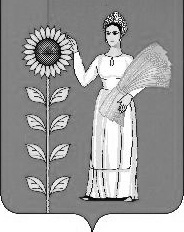  СОВЕТ ДЕПУТАТОВСЕЛЬСКОГО ПОСЕЛЕНИЯ ДОБРИНСКИЙ СЕЛЬСОВЕТДобринского муниципального района Липецкой областиРоссийской Федерации46-я сессия 2-го созываРЕШЕНИЕ21.04.2023г                 п.Добринка              №160-рсО выдвижении кандидатур в резерв составов участковых избирательных комиссий избирательных участков №№04-01, 04-02, 04-03, 04-04, 04-05, 04-06, 04-07, 04-08, 04-09 срока полномочий 2023-2028 г.г на территории сельского поселения Добринский сельсовет Добринского района Липецкой области	Рассмотрев предложения по кандидатурам для назначения в резерв составов участковых избирательных комиссий избирательных участков №№04-01, 04-02, 04-03, 04-04, 04-05, 04-06, 04-07, 04-08, 04-09 срока полномочий 2023-2028 г.г., в соответствии с пунктом 4 статьи 27 Федерального закона «Об основных гарантиях избирательных прав и права на участие в референдуме граждан Российской Федерации», частью 3 статьи 5 Закона Липецкой области «О статусе, порядке формирования и полномочиях территориальных и участковых избирательных комиссий в Липецкой области», статьей 30 Устава сельского поселения Добринский сельсовет, Совет депутатов сельского поселения Добринский сельсовет РЕШИЛ:1.Выдвинуть для назначения в резерв участковой избирательной комиссии избирательного участка №04-01 срока полномочий 2023-2028г.г. с правом решающего голоса на территории Добринского района Липецкой области кандидатуру Чудиной Нанны Соломоновны, 02.09.1982 года рождения, образование высшее, МАДОУ д/с № 4 п. Добринка, экономист.2.Выдвинуть для назначения членом участковой избирательной комиссии избирательного участка №04-02 срока полномочий 2023-2028г.г. с правом решающего голоса на территории Добринского района Липецкой области кандидатуру Гребенюк Надежды Михайловны, 03.09.1999 года рождения, образование среднее профессиональное, МБУК «Добринская ЦБС»,      ведущий библиотекарь.3. Выдвинуть для назначения членом участковой избирательной комиссии избирательного участка №04-05 срока полномочий 2023-2028г.г. с правом решающего голоса на территории Добринского района Липецкой области кандидатуру Лебеденко Татьяны Николаевны, 31.10.1963года рождения образование среднее (полное) общее, МБУ «Добринское», кассир.4. Выдвинуть для назначения членом участковой избирательной комиссии избирательного участка №04-06 срока полномочий 2023-2028г.г. с правом решающего голоса на территории Добринского района Липецкой области кандидатуру Самойленко Павел Владимирович, 23.10.1966 года рождения, образование среднее профессиональное, ПАО «МРСК Центра», электромонтер по эксплуатации электросчетчиков 3 разряда.2. Направить настоящее решение в территориальную избирательную комиссию Добринского района.							3. Настоящее решение вступает в силу со дня его принятия.Председатель Совета депутатовсельского поселенияДобринский сельсовет                                                                    В.Н. Авцынов